Безопасные летние каникулыПамятка для детей и родителейВо время летних каникул не стоит забывать о мерах безопасности, правилах поведения дома, на улице, в общественных местах.На каникулах у Ваших детей увеличивается количество свободного времени, которое они часто проводят без должного контроля со стороны взрослых, что может привести к угрозе жизни и здоровью детей, совершению правонарушений. Надо помнить ряд правил и условий при организации отдыха детей с родителями, родственниками, друзьями.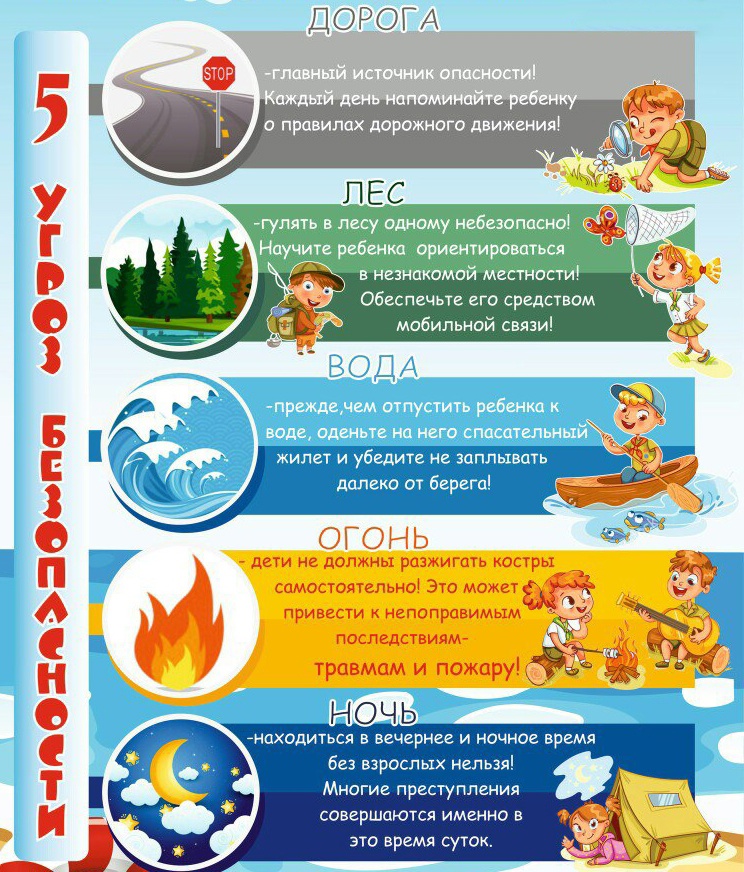 Формируйте у детей навыки обеспечения личной безопасностипроведите с детьми индивидуальные беседы, объяснив важные правила, соблюдение которых поможет сохранить жизнь;решите проблему свободного времени детей;помните! Поздним вечером и ночью (с 22 до 6 часов) детям и подросткам законодательно запрещено появляться на улице без сопровождения взрослых;постоянно будьте в курсе, где и с кем находится ваш ребенок, контролируйте место пребывания детей;не разрешайте разговаривать с незнакомыми людьми. Объясните ребенку, что он имеет полное право сказать «нет» всегда и кому угодно, если этот «кто-то» пытается причинить ему вред;объясните детям, что ни при каких обстоятельствах нельзя садиться в машину с незнакомыми людьми;убедите ребенка, что вне зависимости от того, что произошло, вы должны знать о происшествии, ни в коем случае не сердитесь, всегда примите его сторону. Объясните, что некоторые факты никогда нельзя держать в тайне, даже если он обещал хранить их в секрете;объясните об опасности приближаться на улице к бесхозным вещам и предметам (гаджеты, игрушки и др. предметы);объясните об опасных для жизни и здоровья местах (объекты незавершенного строительства, электро- и газового хозяйства, вблизи железной дороги, крыши домов, подвалы и т.д.).Проведите беседы о поведении в домашних условиях при отсутствии родителейесли звонит домофон, нельзя открывать, не спросив кто пришел, рассказывать, что остался один дома;не открывать дверь незнакомцам, не впускать в квартиру;при звуках за дверью о помощи, не выходить, а позвонить родителям; не оставлять электроприборы в розетке;не употреблять лекарства, назначения которых неизвестны ребенку. В случаях плохого самочувствия нужно позвонить маме и спросить, какие лекарства можно пить в таких случаях, а лучше дождаться ее прихода;если готовят или разогревают еду – следить за конфорками, не отвлекаться на гаджеты или телевизор. Не пользоваться электроприборами без необходимости;не открывать нараспашку окна и не высовываться наружу. Не перевешиваться через окна или балконы.Проведите беседы о безопасности вблизи водоемовоб опасности нахождения вблизи водоемов, особенно не приспособленных для купания, т.к. существует большая вероятность утопления;о купании только в специальных отведённых местах под контролем родителей, взрослых;о поведении во время купания на водных объектах (водоемы, каналы, ставки, море, реки). Когда ребенок в воде, не спускайте с него глаз, не отвлекайтесь - подчас минута может обернуться трагедией;обязательно объясните детям, что они не должны купаться в одиночку, а также нырять в незнакомом месте;взрослый, который присматривает за купающимися детьми, должен сам уметь плавать, оказывать первую помощь, владеть приемами проведения искусственного дыхания и непрямого массажа сердца.Всегда напоминайте детям о правилах дорожного движениячтобы не стать жертвой или виновником дорожно-транспортного происшествия, обучите детей правилам дорожного движения, научите их быть предельно внимательными на дороге и в общественном транспорте;покажите собственный пример соблюдения правил дорожного движения;проявляйте осторожность и соблюдайте все требования безопасности, находясь с детьми на игровой или спортивной площадке, на улице;изучите с детьми правила езды на велосипедах, самокатах, роликах и т.д.;Помните! Детям, не достигшим 14 лет, запрещено управлять велосипедом и самокатом на автомагистралях и приравненных к ним дорогам.Будьте предельно осторожны с огнемОбратите внимание детей на наиболее распространенные случаи пожаров из-за неосторожного обращения с огнем:детская шалость с огнем;непотушенные костры, угли, шлак, зола;незатушенные окурки, спички;поджог травы, короткое замыкание, эксплуатация электротехнических устройств, бытовых приборов;не играй со спичками, знай: огонь опасен для твоей жизни и жизни окружающих тебя людей.Помните! Ребенок берёт пример с вас – родителей! Пусть ваш пример учит дисциплинированному поведению ребёнка на улице и дома.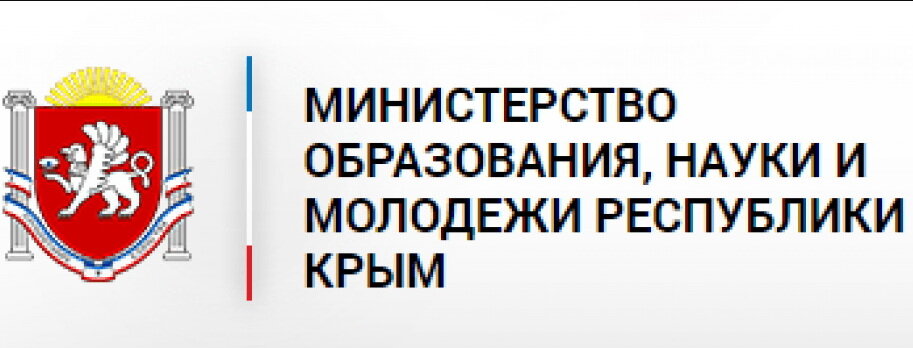 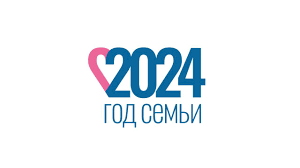 